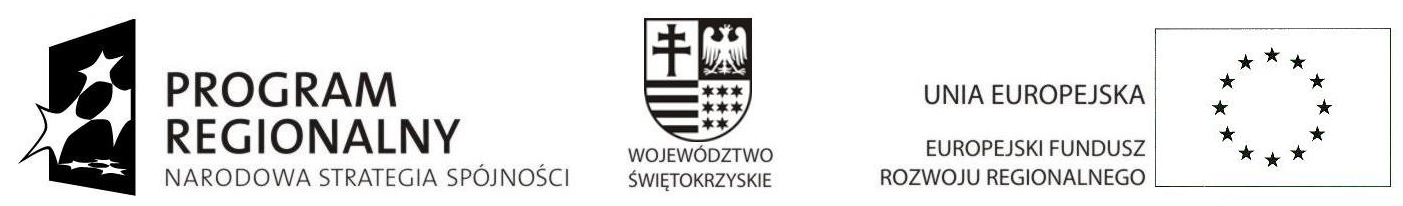 … dla rozwoju Województwa Świętokrzyskiego...      Chmielnik, dnia  18.12.2014 r.Zaproszenie do składania ofert 
dla zamówień o wartości nie przekraczającej wyrażonej w złotych równowartości kwoty 30 000 euro
Zamawiający:	Gmina Chmielnik Plac Kościuszki 7, 26-020Chmielnik						NIP 657-25-31-581 REGON   291009745Gmina Chmielnik ogłasza konkurs ofert na:  Zakup opasek odblaskowych   wraz z  dostawą w ramach promocji projektu pn. „Przebudowa i modernizacja oczyszczalni ścieków w Chmielniku” realizowanego ze środków Europejskiego Funduszu Rozwoju Regionalnego w ramach  Regionalnego Programu Operacyjnego Województwa Świętokrzyskiego na lata 2007-2013.1.  Określenie przedmiotu zamówienia: Przedmiotem zamówienia jest: Zakup opasek odblaskowych  wraz z dostawą do siedziby Zamawiającego: Plac Kościuszki 7, 26-020 Chmielnik, woj. Świętokrzyskie.Charakterystyka  opasek odblaskowych :  Opaski odblaskowe  dla dzieci -  przewidywana ilość  520 sztuk budowa: blaszka samozaciskowa zalaminowana odblaskową folią  pryzmatyczną nadruk UV , spód materiał typu flock kolor : pomarańczowy wykonanie nadruku dla dzieci (buźka lub inne) wymiary: 34cm x 3 cmOpaski odblaskowe  na ramię dla dorosłych - przewidywana ilość  980 sztuk  budowa: poliestrkolor : pomarańczowy pas odblaskowy  po bokachwymiary : 4 x 50cmzapięcie na regulowany rzep szorstki  na długości około 5 cm. Uwaga : W celu umożliwienia regulacji  na całym obwodzie opaski, miękką część rzepa wykonać  po całej  długości.Na opaskach należy wykonać   nadruki  od strony odblaskowej   tj. obowiązujący zestaw znaków graficznych :        Hasło RPOWŚ         „... dla rozwoju Województwa Świętokrzyskiego...”             Szczegółowe wymagania odnośnie stosowania znaku graficznego Narodowej Strategii Spójności (dla Programu Regionalnego) zawiera Narodowa Strategia Spójności. Księga Identyfikacji Wizualnej (załącznik nr 1 Strategii komunikacji).Logotypy Narodowej Strategii Spójności (dla Programu Regionalnego) dostępne są na stronie  internetowej  www.funduszeeuropejskie.gov.pl, w zakładce Zasady Promocji Funduszy Europejskich oraz na stronie Regionalnego Programu Operacyjnego Województwa Świętokrzyskiego na lata 2007-2013 www.rpo-swietokrzyskie.plw zakładce Informacja 
i promocja.Opisy graficzne poszczególnych znaków można znaleźć na następujących stronach: - logo Program Regionalny/ Narodowa Strategia Spójności ( Księga Identyfikacji Wizualnej) do pobrania na stronie :www.funduszestrukturalne.gov.pl/PROMOCJA.htm-logo Unii Europejskiej do pobrania na stronie: www.europa.eu.int/abc/symbols/emblem/graphics1_pl.htmNa opasce należy również zamieścić nadruk :Zakup współfinansowany przez Unię Europejska  ze środków EFRR w ramach Regionalnego Programu Operacyjnego  Województwa Świętokrzyskiego na lata 
2007-2013 w ramach projektu pn. 
„Przebudowa i modernizacja oczyszczalni ścieków w Chmielniku”.Kryteria wyboru wykonawcy:Cena – 100%Termin realizacji przedmiotu zamówienia : do 20.01.2015OPIS SPOSOBU PRZYGOTOWANIA OFERTY:1.1 Wypełniony formularz ofertowy 	- Załącznik nr 1 do niniejszego ogłoszenia 
( wzór   wymagana forma dokumentu – ORYGINAŁ)Sporządzony w języku polskim oraz podpisany przez osobę upoważnioną do reprezentowania firmy na zewnątrz.Osobą wskazaną przez Zamawiającego do kontaktów z  Wykonawcami jest:	 MARTA WÓJTOWICZ tel. (41) 354-32-73 wew. 209 							Adres: e-mail: martaw@umigchmielnik.com							godz. urzędowania   pn. - pt. 730-1530Miejsce złożenia ofert.: Urząd Miasta i Gminy  w Chmielniku, Plac Kościuszki 7, pok. Nr 102 (sekretariat) w terminie do dnia  29.12.2014 do godz. 13:00Informacja o wyborze oferty: Informacja o wyborze oferty zostanie przekazana telefonicznie WYKONAWCY, którego oferta zostanie wybrana. Oferty złożone po terminie nie będą rozpatrywane. 								BURMISTRZ/-/ Paweł Wójcik